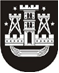 KLAIPĖDOS MIESTO SAVIVALDYBĖS TARYBASPRENDIMASDĖL PRIPAŽINTO NETINKAMU (NEGALIMU) NAUDOTI VALSTYBEI NUOSAVYBĖS TEISE PRIKLAUSANČIO NEMATERIALIOJO, ILGALAIKIO IR TRUMPALAIKIO MATERIALIOJO TURTO NURAŠYMO IR LIKVIDAVIMO2014 m. gegužės 29 d. Nr. T2-125KlaipėdaVadovaudamasi Lietuvos Respublikos vietos savivaldos įstatymo 16 straipsnio 2 dalies 27 punktu ir 48 straipsnio 4 dalimi, Pripažinto nereikalingu arba netinkamu (negalimu) naudoti valstybės ir savivaldybių turto nurašymo, išardymo ir likvidavimo tvarkos aprašo, patvirtinto Lietuvos Respublikos Vyriausybės 2001 m. spalio 19 d. nutarimu Nr. 1250, 11.2.3 papunkčiu ir atsižvelgdama į Klaipėdos miesto savivaldybės administracijos direktoriaus 2014 m. balandžio 10 d. įsakymą Nr. AD1-1081 „Dėl valstybei nuosavybės teise priklausančio ir Klaipėdos miesto savivaldybės patikėjimo teise valdomo nematerialiojo, ilgalaikio ir trumpalaikio materialiojo turto pripažinimo netinkamu (negalimu) naudoti“  ir 2014 m. gegužės 9 d. įsakymą Nr. AD1-1440 „Dėl valstybei nuosavybės teise priklausančio ir Klaipėdos miesto savivaldybės patikėjimo teise valdomo nematerialiojo, ilgalaikio materialiojo turto pripažinimo netinkamu (negalimu) naudoti“, į Lietuvos Respublikos švietimo ir mokslo ministerijos 2013-08-21 sutikimą Nr. SR-4062  „Dėl valstybės turto nurašymo“,  į Švietimo informacinių technologijų centro 2013-10-02 sutikimą Nr. 90-(1.6)-D3-426 „Dėl sutikimo nurašyti valstybės turtą“ ir 2014-03-18 sutikimą Nr. SR-1250 „Dėl sutikimo nurašyti valstybės turtą“ ir į Lietuvos Respublikos švietimo ir mokslo ministerijos 2014-04-28 sutikimą Nr. SR-1947, Klaipėdos miesto savivaldybės taryba nusprendžia:1. Nurašyti pripažintą netinkamu (negalimu) naudoti dėl fizinio ir funkcinio (technologinio) nusidėvėjimo valstybei nuosavybės teise priklausantį ir Klaipėdos miesto savivaldybės patikėjimo teise valdomą nematerialųjį, ilgalaikį ir trumpalaikį materialųjį turtą (turtu naudojasi savivaldybės biudžetinė įstaiga Klaipėdos „Varpo“ gimnazija), kurio bendra nematerialiojo ir ilgalaikio materialiojo turto įsigijimo vertė – 24194,16 Lt, likutinė vertė 2014 m. gegužės 1 d. – 0,00 Lt, bendra trumpalaikio materialiojo turto įsigijimo vertė – 30,68 Lt (1 priedas).2. Nurašyti pripažintą netinkamu (negalimu) naudoti dėl fizinio ir funkcinio (technologinio) nusidėvėjimo valstybei nuosavybės teise priklausantį ir Klaipėdos miesto savivaldybės patikėjimo teise valdomą nematerialųjį ir ilgalaikį materialųjį turtą (turtu naudojasi biudžetinė įstaiga  Klaipėdos „Šaltinėlio“ mokykla-darželis), kurio bendra įsigijimo vertė – 2936,63 Lt, likutinė vertė 2014 m. gegužės 1 d. – 0,00 Lt (2 priedas).3. Pavesti Klaipėdos miesto savivaldybės administracijai organizuoti 1 ir 2 punktuose nurodyto turto perdavimą atliekų tvarkytojams, nurašymą ir likvidavimą.Šis sprendimas gali būti skundžiamas Lietuvos Respublikos administracinių bylų teisenos įstatymo nustatyta tvarka Klaipėdos apygardos administraciniam teismui.Savivaldybės mero pavaduotojas Artūras Šulcas